NAME: ……………………………… INDEX NUMBER: ………….……………………………………… SCHOOL……………………………. SIGNATURE: …………..................... DATE: ……………….233/3CHEMISTRYPAPER 3FORM 4TIME: (2¼ HOURS)DECEMBER EXAM 2021KENYA CERTIFICATE OF SECONDARY EDUCATION CHEMISTRYPAPER 3INSTRUCTIONSWrite your NAME, INDEX NUMBER, and SIGNATURE in the spaces provided.Answer ALL questions in the spaces provided.SILENT, NON-PROGRAMMABLE scientific calculators may be used.Use the first 15 minutes of the time allocated for this paper to crosscheck and ASCERTAIN that no pages are missing, the reagents available and all the apparatus are WORKABLEThis paper contains 8 printed pagesFOR EXAMINERS USE ONLYQUESTION ONE (22 MARKS)You are provided with:	- 4.5g of solid A in a boiling tube.	- Solution B, 0.06M acidified potassium manganate (VII)You are required to determine:- The solubility of solid A at different temperatures.The number of moles of water of crystallization in solid A. Procedure Using a burette, add 4cm3 of distilled water to solid A in a boiling tube.  Heat the mixture while stirring with the thermometer to about 700C.  When all the solid has dissolved allow the solution to cool while stirring with the thermometer.  Note the temperature at which crystals of solid A first appear.  Record this temperature in table I.Using the burette, add 2.0cm3 of distilled water to the contents of the boiling tube.  Warm the mixture while stirring with the thermometer until all solid dissolves.  Allow the mixture to cool while stirring.  Note and record the temperature at which crystals of solid A first appear.Repeat procedure (b) two more times and record the temperatures in the table I.  Retain the contents of the boiling tube for use in procedure (e)(i) Complete table I by calculating the solubility of solid A at different temperatures.  The solubility of a substance is the mass of that substance that dissolves in 100cm3 (100g) of water at a particular temperature.Table I 										(6mks)    (i) On the grid provided, plot a graph of solubility of solid A against temperature.    (3 marks)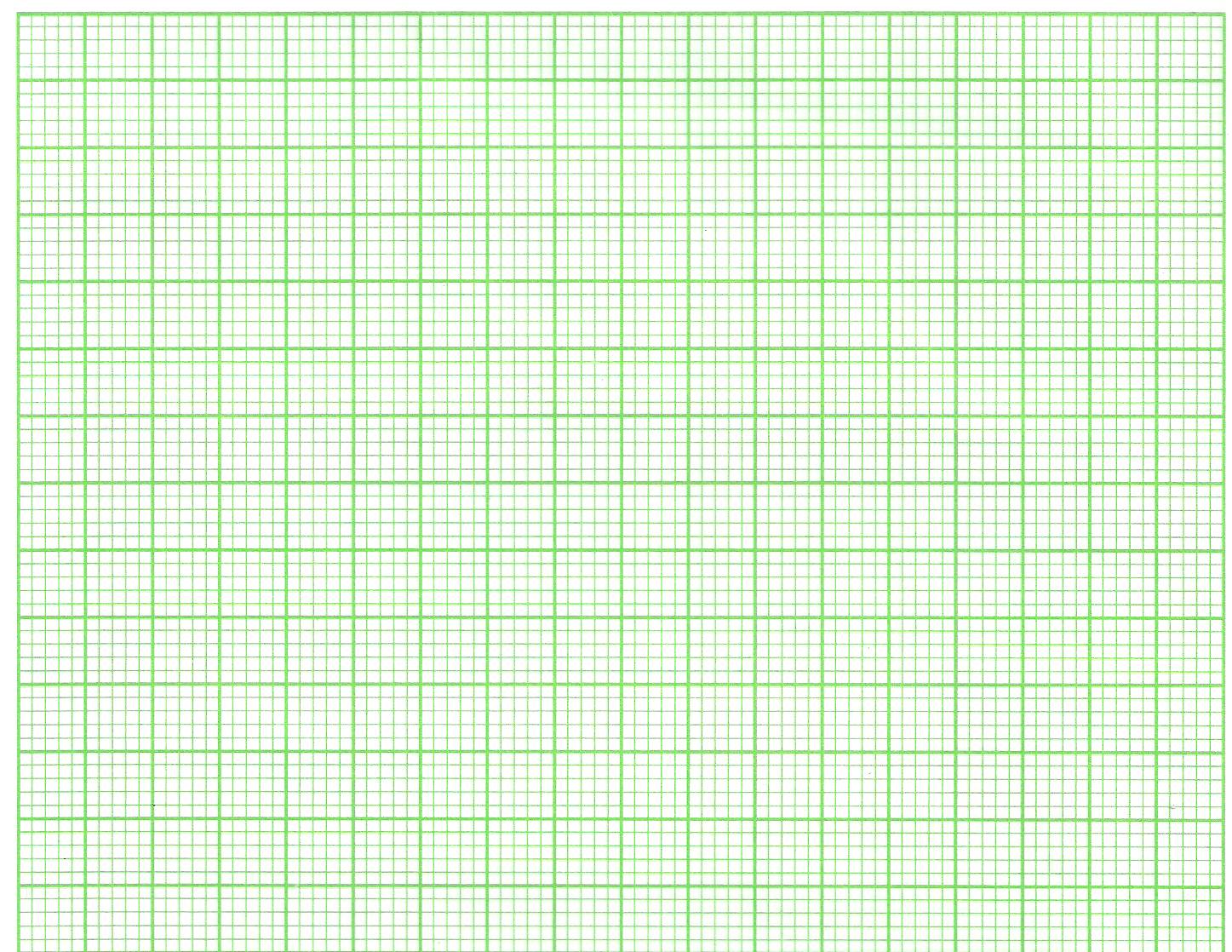    (iii) Using your graphDetermine the temperature at which 100g of solid A would dissolve in 100cm3 of water.                                                                          (1mark) Calculate the mass of solid A that will crystallize out when a hot solution at 550C cooled to 450C. 	                                                      (1 mark)(e) 	(i) Transfer the contents of the boiling tube into 250ml volumetric flask.  Rinse both the boiling tube and the thermometer with distilled water and add to the volumetric flask.  Add more distilled water to make up to the mark.  Label this solution A.  Fill burette with solution B.  Using a pipette and pipette filler, place 25.0cm3 of solution A into a conical flask.  Warm the mixture to about 600C.  Titrate the hot solution A with solution B until a permanent pink colour persists.  Record your readings in table 2.  Repeat the titration two more times and complete table 2. Table 2											(4 marks )Calculations:-I) Average volume of solution B used. 						(1 mark )II) Number of moles of potassium manganate (VII) used. 				(1 mark )III) Number of moles of A in 25.0cm3 of solution A given that 2 moles of potassium        manganate (VII) react completely with 5 moles of A. 				(1mark) IV) Relative formula mass of A. 							(2marks) (ii) 	The formula of A has the form H2C2O4. xH2O.  Determine the value of x in the formula      (C=12, H=1, O=16)									(2marks)QUESTION TWO   (12 MARKS)You are provided with solid, C carry out the following tests and write your observations and inferences in the spaces provided.Place all of solid C in boiling tube. Add about 10 cm3 of distilled water and shake thoroughly. Filter the mixture into another boiling tube. Retain the filtrate for use in test 2 (b) below. Dry the residue using pieces of filter papers.Transfer about half of the dry residue into a dry test tube. Heat the residue strongly and test any gas produced using a burning splintPlace the rest of the residue in a dry test tube. Add 3cm3 of 2M Hydrochloric acid. Retain the mixture for test (iii) below.To 2 cm3 of the solution obtained in (ii) above, add few drops of aqueous ammonia until in excess.To 2 cm3 of the filtrate obtained in (a) above a few drops of aqueous ammonia until in excessTo 2cm3 of the filtrate, add three drops of 2M Hydrochloric acidTo 2cm3 of the filtrate add two drops of Barium nitrate solutionQUESTION THREE (6 MARKS)You are provided with liquid K. Carry out the following tests and record your observations and inferences in the spaces provided.Place five drops of liquid K on a clean dry watch glass and ignite it.Place about 2cm3 of K in a clean dry test tube and add sodium hydrogen carbonate providedPlace about 2cm3 of liquid K in a test tube, add acidified potassium dichromate (VI) and warm the mixture.QUESTIONMARKSSTUDENT’S SCORE    1    22    2    12    3	     6Volume of water in the boiling tube (cm3) Temperature at which crystals of solid A first appear Solubility of solid A (g/100g water)= 100 x mass of solid   Volume (mass) of water46810IIIIIIFinal Burette readingInitial Burette readingVolume of solution B used (cm3)ObservationInference                                                                        (1mark)                                                                                                             (1mark)ObservationInference                                            (1 mark)                                                                                          (1mark)ObservationInference                                                             (1mark)                                                          (1mark)ObservationInference                                                          (1mark)                                                           (1mark)ObservationInference                                                             (1mark)                                                            (1mark)ObservationInference                                                             (1mark)                                                            (1mark)Observation Inference(1 mark)                                                    (1 mark)ObservationInference                                                    (1 mark)                                                    (1 mark)Observation Inference                                                (1 mark)                                                   (1mark)